Monkeypox Fast FactsBackground1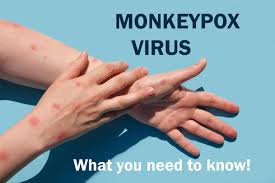 Monkeypox is a rare disease caused by the Monkeypox virus. The virus is a member of the Orthopoxvirus genus in the family Poxviridae which is the same family of viruses that cause smallpox. Symptoms are similar to smallpox, but milder, and is rarely fatal.1 Monkeypox cases are increasing across the United States and many parts of the world. It is contagious mainly through skin contacts, although uncommon droplet transmission has been reported. 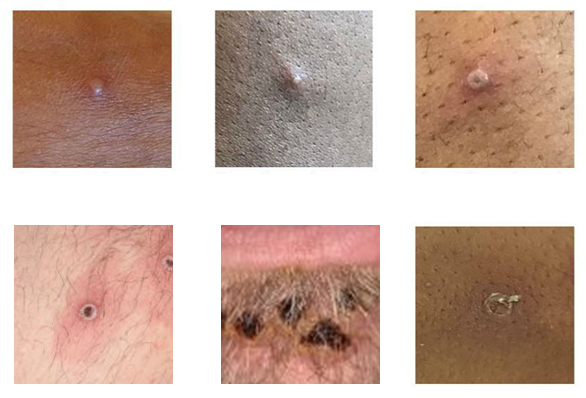 Examples of Monkeypox RashesPhoto credit: UK Health Security Agency3Current Outbreak of West African Clade of Monkeypox1Current Outbreak of West African Clade of Monkeypox1Current Outbreak of West African Clade of Monkeypox1Period of Communicability3Current outbreak Characteristics3Mode of Transmission1Patients are infectious once symptoms begin Remain infectious until lesions form scabs, scabs fall off, and a fresh layer of skin formsAtypical presentation of classical MonkeypoxProdromal symptomsMild fever or not occurring. Classically: fever, malaise, headache, sore throat, coughRashFirm, pimple-like lesions, but often starting in genital and perianal areas.Sometimes not disseminating to other parts of bodyEasily confused with sexually transmitted infectionsSTI diagnosis does not exclude Monkeypox infections, infections may be concurrent Classically: rash develops in mouth then extremities, face 1-2 days following prodrome. It could involve palms and solesHigh and intermediate Risk ExposuresHuman-to-human transmissionDirect contact from fluid of lesion materials Sustained skin-to-skin Sexual contact Contact with contaminated fomites (e.g., shared linens)Uncommon Risk exposuresExposure to respiratory secretions during prolonged, face-to-face contact*Not easily transmitted. Transmission of Monkeypox requires prolonged close interaction with a symptomatic individual. 